Finance Officer (AO5)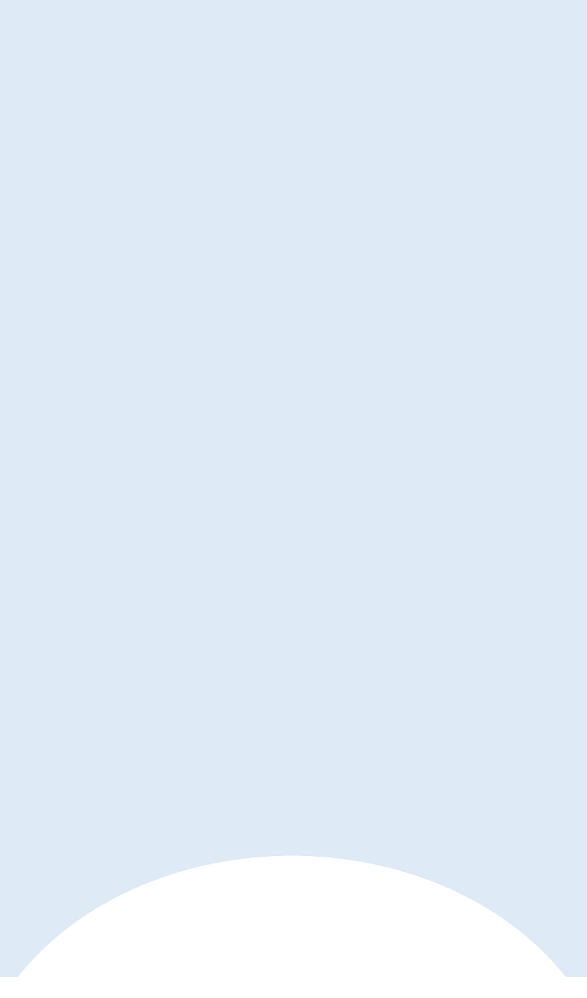 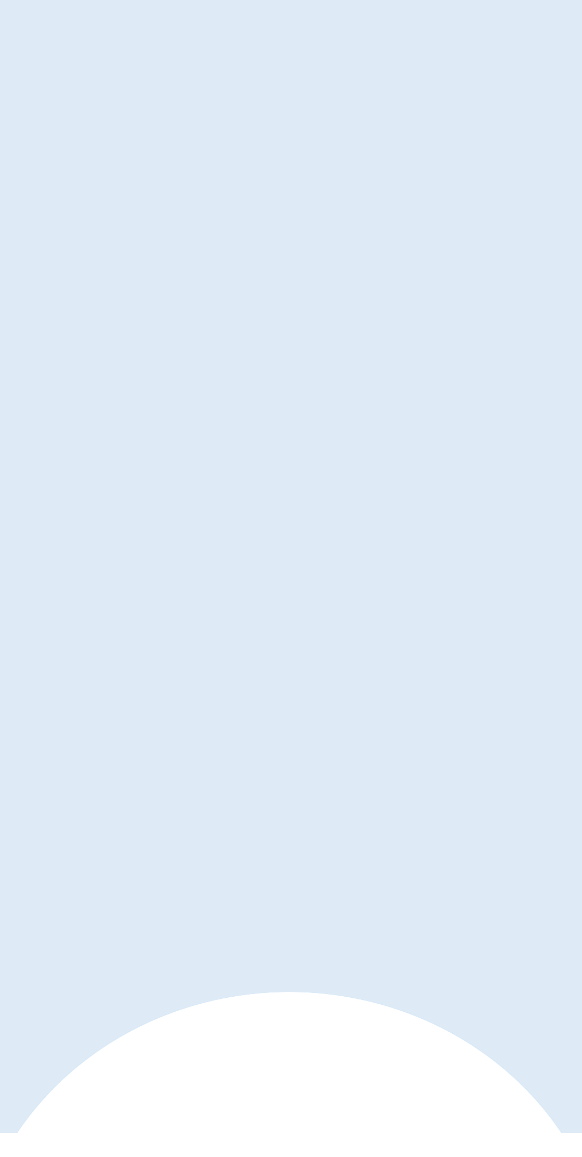 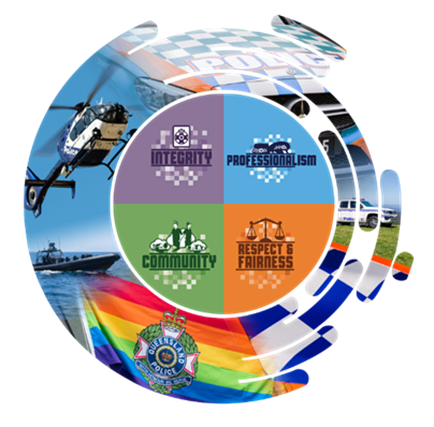 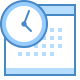 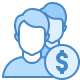 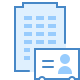 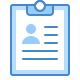 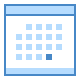 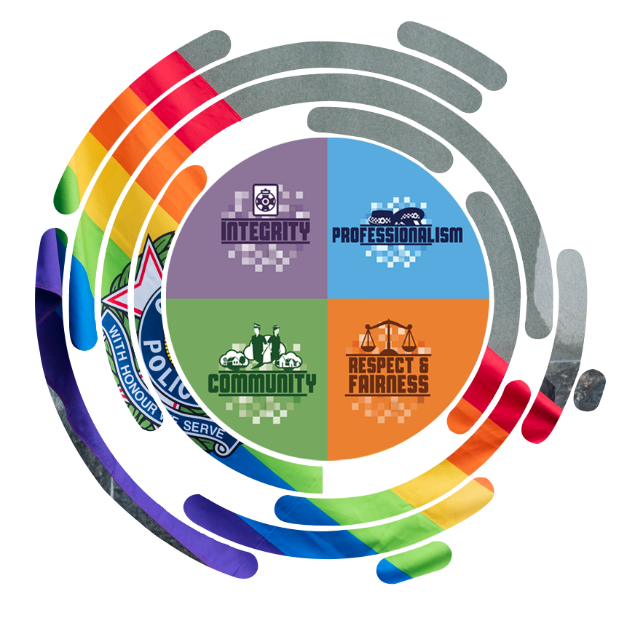 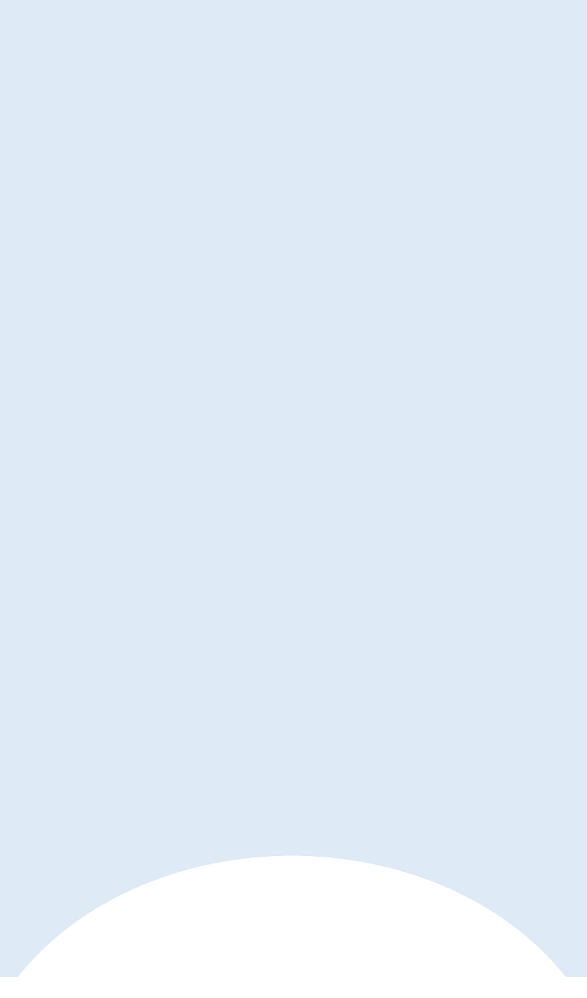 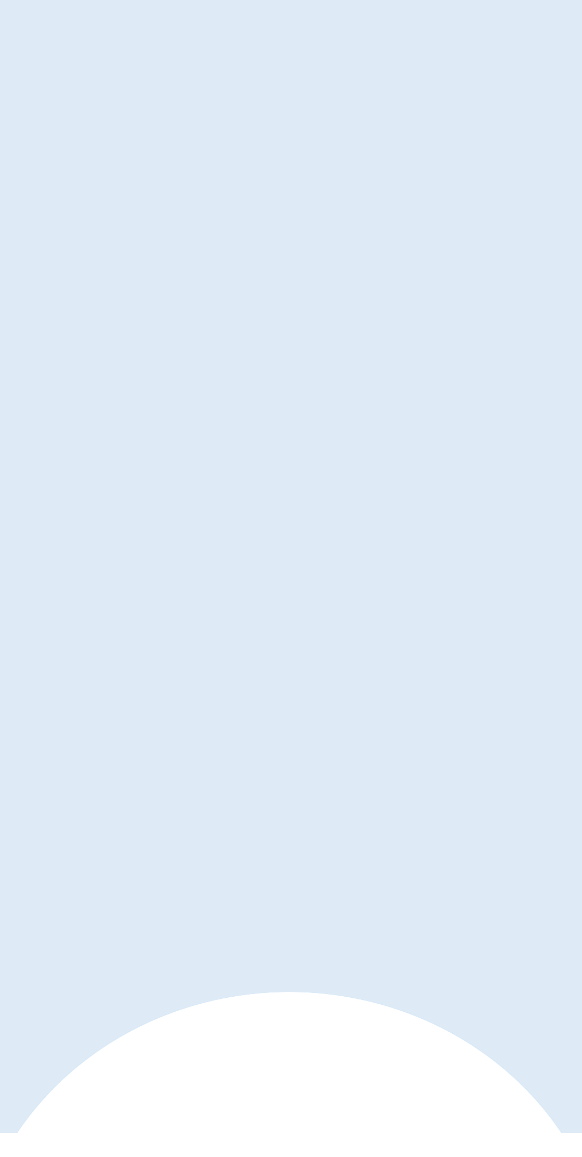 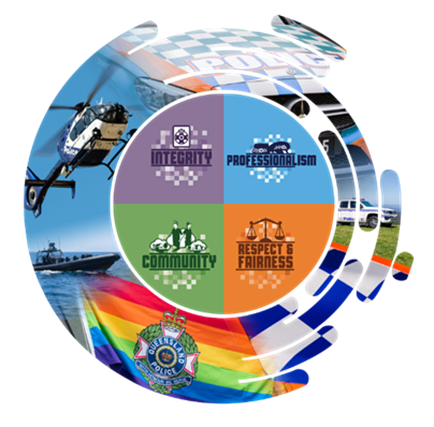 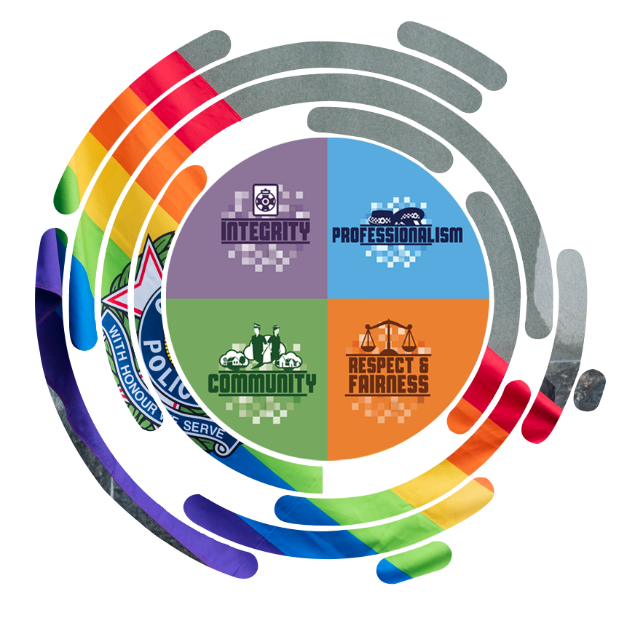 Our WorkplaceWe are committed to building inclusive cultures that respect and promote human rights, diversity, and inclusion. We provide equal opportunities for everyone in our organisation, irrespective of gender, culture, generation, sexual orientation, or disability.  We promote a respectful workplace culture that is free from all forms of harassment, workplace bullying, discrimination, and violence.  We embrace the benefits of supporting and retaining a mobile, flexible, and agile workforce. Be a pivotal part of one of Queensland’s biggest teams #qldpolice.  Find your change here!Our Team (Where You Will Be Working!)Finance Officer roles are based either in corporate Finance Division or in QPS Region/Command/Division offices.  They provide advice and support to clients regarding a range of financial accounting activities including revenue, expenses, asset stocktakes and FBT returns. The position also supports the Principal Finance Officer in preparation of budgets and reports for clients.
Your key accountabilities The core capability requirements for this role are:Provide specialist advice to clients and stakeholders on a broad range of financial policies, practices, procedures, and systems with a strong focus on customer serviceCoordinate financial administration, compliance and reporting activities, including revenue, expenditure, FBT and tax compliance, asset management and stocktake for the Region/Command/Division Assist with the review and analysis of monthly expenditure and revenue to identify and investigate variances and facilitate corrective action to enhance operational policing activitiesAssist the Principal Finance Officer with the preparation of annual operating and capital budgets and reporting for Region/Command/DivisionsSupport the development and implementation of business improvement initiatives through demonstrated commitment to the ongoing enhancement of financial management processes, procedures and systemsDevelop and maintain positive, constructive relationships and networks with internal and external stakeholders to the Division. Leadership streamLeadership Competencies for Queensland describes what highly effective, everyday leadership looks like in the public sector regardless of whether the role has responsibilities to manage or lead others.Your application needs to demonstrate the behaviours of the Leadership stream indicated below.  Be prepared to discuss / reflect on these behaviours in the event you are invited to attend an assessment interview.This role has been identified as  .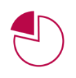 Individual contributorLeading SelfTeam leader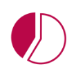 Leading others 
and/or projectsProgram leader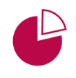 Leading teams and/or 
programsExecutive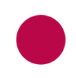 Leading the function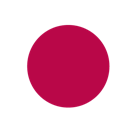 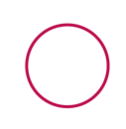 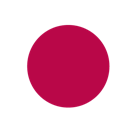 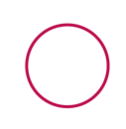 .Role RequirementsHow to apply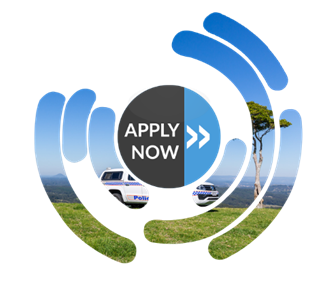 Refer to the Applicant Guide for additional information on how to apply.Other InformationAppointment to this position will be made pursuant to the provisions of the Public Sector Act 2022.Refer to the Applicant Guide for further essential information relating to this role including Police Security Checking Guidelines, eligibility for appointment and other important conditions that apply to this employment.   The Queensland Police Service (QPS) is collecting information for the purpose of processing your application for an advertised QPS vacancy.  The collection of this information is authorised by the Police Service Administration Act 1990.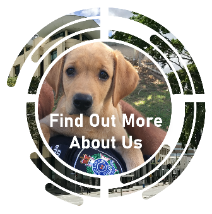 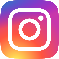 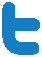 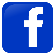 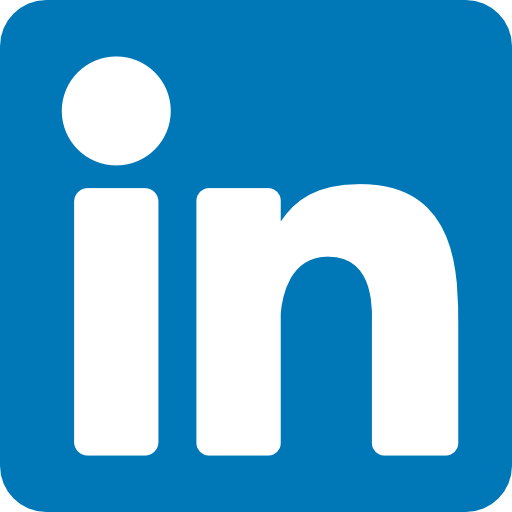 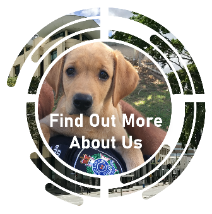 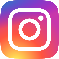 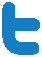 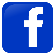 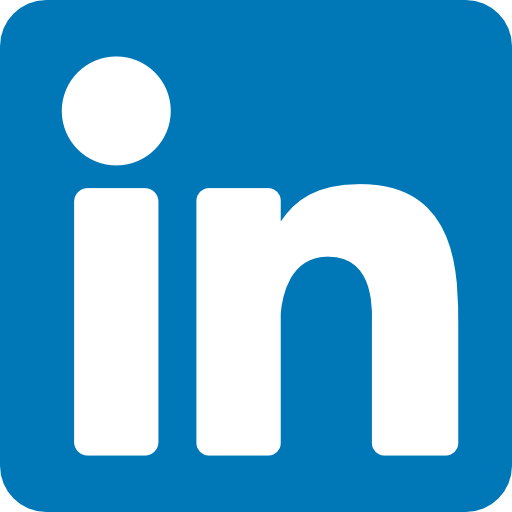 Business Performance and ModellingFinancial Resource ServicesFinance DivisionLocationBrisbane MandatoryNil mandatory however a demonstrated knowledge and understanding of financial management practices and processes within a complex work environment would be highly regarded QualificationNil mandatory however qualifications in accounting or related disciplines would be highly regarded  Technical/ Operational/ Educational experienceNilOtherKnowledge and experience using SAP ECC would be highly regarded 